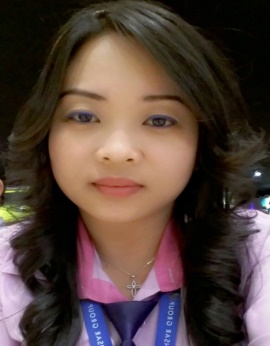 240893@gulfjobseekers.com CAREER OBJECTIVES:To secure a challenging position in a company relevant to my discipline where I can fully apply my knowledge to bring remarkable contributions that would benefit the company and advance my career.CURRENT WORK EXPERIENCES:Position: Sales Associates / Receptionist (Section In-Charge Health and Beauty Care)Ansar Group     (July 2013- to Present)Job Function and Responsibilities:Responsible in making LPO, GRV items, return and transfer items.Demonstrate and provide information and promoted products and services.Ability to understand customer needs and handle different type of personalities.Responsible in monitoring the inventory stocks on the store floor by replenishing any emptying shelves with new merchandise.Responsible in setting up promotional materials and displays, reorganizing items and maintaining  neat and tidy store.Giving total customer satisfaction by assisting the needs of customer.Responsible in answering phone calls and mails.Responsible in scheduling appointments, making cancellation and executing meetings.PREVIOUS WORK EXPERIENCES:Position:  SupervisorHWM Marketing Services (May  to July 2013)Job Function and Responsibilities:Performing to select the best qualified candidates, screening and interviewing. Assign certain duties and evaluate to the staff.	Responsible for introducing the product to the sales representative.Position: Administrative Office Assistant / Document ControllerMitsumi Philippines, Inc. -Luzon Ave., FAB, Mariveles, Bataan, Philippines       (June 2000 to March 2013)Full responsibility of managing reception desk, telephones, e-mails and faxes.Answer the phone in  efficient manner, offer to assist and take messages where required and record communication.Co-ordinate organize appointments and meeting, assist with event planning and implementation.Organizing office filling system, maintaining data base, coordinating office memos, monitoring and ordering office supplies and supervising office maintenance and upkeep. Coordinates and schedules events, conferences and meeting.Assist with event planning and implementation.Responsible in the assign drawing numbers to new documents.Responsible in the control of all engineering existing operation standard document.Responsible in the control of all existing operation standard document with regards to the establishment, revision and abolition of such documents.EDUCATIONAL ATTAINMENT:Tertiary:	Programming NC IVSoftnet Information Technology CenterFAB, Mariveles, BataanSY 2011- to 2013STRENGHTS AND SKILLSHas a good strong listening, communication, presentation and social skills.Has a good sense of responsibility and eager to learn new skills, leadership skills, hardworking and determinedComputer Literate, proficient in Microsoft Office applications such 
as Word, Excel,Power Point Fax Machine and a Copier.	Basic programming skills using C++, Visual Basic, HTML and PHP.